SERIOUS PRAYER LED BY YAHUWAH REQUIRED! MILITARY INDUSTRIAL COMPLEX AND THE UP-COMING HISTORIC MILITARY DRAFT!      I begin here with an overview of the enormous power of the Military Industrial Complex over the events of America. Of course, this always affects other countries of the world, as America is ruthless in starting wars based on lies and deceptions. Back in the mid-1950s we began seeing the rising of the power of this “complex” over the government, over everything in the United States.       Don’t get bogged down with this article. However, this article lays a foundation for the second article, which I especially want you to read. We’re up against one of the most potentially devastating moves of the military decision makers, the new Joint Chief of Staff, etc., regarding YOUR CHILDREN, YOUR GRANDCHILDREN – YOU, YOUR SPOUSE, ALSO.       Please use this information to pray in the Spirit (Ephesians 6:18), and pray in your native language also. It is paramount in spiritual warfare that Yahuwah reigns supreme in your “temple,” your re-born place of His dwelling.  If He is not there, give yourself to prayer and fasting and yield your mind, emotions, reasoning and will to Him, so that you only hear from Yahuwah, the Spirit, within you – reigning over the spiritual “Ark” within you. (I Corinthians 6:19-20; 7:23) Fast if He leads you to do it. Praise, pray, proclaim – intercede for you and your family first of all, and then for all who are truly born again. We have a depopulation agenda that it appears will go forward under lies and pretense of those who serve Lucifer.  ARTICLE 1: From an article September 28, 2023: 
“Are the Military-Industrial Complex and Deep State Driving us to War?”We’ll start peeling the onion by looking at the U.S. military-industrial complex. Of course, President Eisenhower warned us against the MIC over 60 years ago in his “Farewell Address” of January 20, 1961. Among other remarks he said: “In the councils of government, we must guard against the acquisition of unwarranted influence, whether sought or unsought, by the military-industrial complex. The potential for the disastrous rise of misplaced power exists and will persist.”Today about 2.1 million people are employed by the defense industry. According to Acara Solutions, a major MIC recruiting firm, their average annual salary is $106,700, 40 percent higher than the national average. The companies they work for produced revenues in 2022 of $741 billion. How much of their production is high-priced junk, no one knows. The performance of U.S.-produced armaments in the Ukraine conflict does not seem impressive. No modern U.S. weapons have ever been tested in an industrial-type war against an equal adversary.The MIC also includes active-duty uniformed personnel of 1.37 million and reserves of 849,000. There are 750 U.S. military bases in more than 80 countries outside of the U.S. More than 100,000 U.S. military personnel are stationed in Europe. Annual salary and benefits of the military are currently $146 billion per year, escalating with COLAs compounded at two to three percent annually, sometimes more. Some former U.S. military personnel are assumed to be fighting in Ukraine as mercenaries or helping direct the fighting from safe locations like Kiev or Lvov.Then there are the civilian employees. According to the DoD, it employs more than 700,000 civilians “in an array of critical positions worldwide,” with compensation totaling about $70 billion. According to the Government Accountability Office, we may also add 560,000 contractor employees, whose compensation is typically higher than the career workforce.We can also add hundreds of thousands of executives, managers, employees and contractors of the three-letter Deep State agencies, such as the CIA, NSA, DEA, FBI, and now DHS, etc., who interface with the MIC day in and day out and are part of the same fabric of state-sanctioned force and enemy identification and interdiction.Added to the above are members of Congress who vote on military budgets and make the laws that protect the MIC from accountability, lobbyists who pressure those members to cast votes favorable to their MIC clients, private sector financial service employees who handle the retirement accounts of the MIC multitude, foreigners who are employed at overseas bases, and various scoundrels and hangers-on. I would include in the latter category the multitude of MIC cheerleaders from Hollywood who produce trashy spectacles like Top Gun. On top of everything else, there are millions of retirees drawing annuities in excess of what most working-class Americans earn, many of these retirees double- or triple-dipping with lucrative jobs in business or government.But as I witnessed personally in my NASA days, many MIC personnel never do a lick of honest work, or are mainly occupied with paper shuffling or other busywork, especially with work-at-home now the vogue, with many spending their days surfing the internet, or worse, while drawing a level of pay that puts most civilian workers in the shade. Not to mention stay-at-home mothers, teachers and caregivers, first responders, law enforcement personnel, food service employees, or the unemployed, underemployed, or homeless. Yet many of these people, while working hard for low pay, if any, have a sense of fulfillment and self-worth that surpasses the swarms of MIC bureaucrats who can’t help but feel degraded in their superfluous and often pointless vocational stagnation.Is all this enough to create an imperative for World War III? You tell me. It certainly has to be a contributing factor. Plus, it saps the nation’s natural strength. We could even say that the U.S. war machine is a cancerous tumor that has metastasized throughout the entirety of American society, polluting and corrupting every aspect of life, including the body politic, the environment, the entertainment industry, the mass media, education, scientific research, etc.It was the military, for example, that supported planning for the U.S. lockdowns during the COVID so-called pandemic, as documented by Robert F. Kennedy, Jr., in his monumental indictment of Big Pharma/MIC collusion in his book The Real Anthony Fauci: Bill Gates, Big Pharma, and the Global War on Democracy and Public Health. Tucker Carlson seems to think so in his forecast that the Biden administration will spark a hot war with Russia before the 2024 election. Of course, we can’t know what they are really planning, because they hide behind billions of classified documents and imprison those who dare to lift the veil of secrecy. We are vaguely aware that the top dogs have their own “continuity of government” plans with hidden bunkers, an “underground Pentagon,” caches of MREs that can last decades, etc. Just don’t ask to see any of this.Every war the U.S. has fought since Korea, including the proxy war against Russia in Ukraine, has been an MIC bonanza. Then there’s the simple fact that if you are an individual possessing a weapon of any kind, whether a military pistol or an ICBM, despite the protocols that govern their use, you still fantasize about using that weapon on somebody. This alone creates a societal imperative towards war. Plus, I have had the wife of an MIC worker tell me straight up that she favored war because otherwise how would their family eat?Another way to look at it is that we have a deeply entrenched system of military socialism. I happen to think it’s very corrupt, very inefficient, and very dangerous. Today, the MIC has one overriding mission: protect the overseas interests of big U.S. banks, investment and hedge funds, and multinational corporations. The biggest U.S. defense firm is Lockheed, which itself is largely owned by three giant hedge funds: State Street, Vanguard, and BlackRock. The CIA is there to control foreign governments, overthrow them as needed, and keep foreign leaders and journalists on the payroll while quaking with fear for their careers or even lives. The paradigm is most egregious in Europe, which the Anglo-Americans view as vassals, with the E.U. a policeman. NATO is an enforcement mechanism for U.S./U.K. control, not to defend against Russia, which today has no discernible interest in political control over Europe, even if it were capable of making such a move, which it isn’t.Rather than defend against a non-existent Russian threat, the West would love to get its hands on Russian oil, gas, and mineral resources, as it began to do in the 1990s before Putin took over and fostered a nationalistic revival. The U.S. had long been targeting the Caspian Basin and Central Asia, which now seemed vulnerable with the separation from Russia of Turkmenistan, Uzbekistan, Tajikistan, Kyrgyzstan, and Kazakhstan. These countries are still in play for the West, as are the microstates of the Caucasus.The 2014 U.S.-sponsored coup in Ukraine was partly for acquisition of Ukrainian land and resources, including the fertile farmland of the steppes. Big players are Cargill, ADM, and BlackRock, along with numerous E.U. companies. Despite global warming and professions of getting rid of fossil fuels, trying to get hold of hydrocarbons worldwide remains a matter of Western urgency.But with the current situation, another dimension is “dollar hegemony.” This brings us to BRICS. Perhaps the biggest threat to Western economic imperialism is the formation of the economic compact consisting of Brazil, Russia, India, China, and South Africa. As the Ukraine conflict deepens, BRICS expansion has become of particular importance to Russia, as it is obviously a means of outflanking the West and beating it at its own geopolitical game.At the South African BRICS summit of August 22-24, 2023, six new nations were added: Saudi Arabia, Iran, the United Arab Emirates, Egypt, Ethiopia, and Argentina, leading to BRICS+. Added to the earlier rapprochement between Saudi Arabia and Iran, the effects of BRICS and its expansion are seismic. Additional nations that have expressed an interest in BRICS are Cuba, the Democratic Republic of Congo, Comoros, Gabon, Kazakhstan, and at least a dozen others.The potential of BRICS is the inclusion of half or more of the world’s population. BRICS economies had overtaken G-7 economies by 2012, and the gap between BRICS and G-7 economies is widening irreversibly...”ARTICLE #2 I share this with you as an urgent prayer request also. We’re in warfare, as the fallen angels and their offspring with human woman, and their “alien” agenda is wide open now. All the portals of entrance from other dimensions in which they rule, are open wise. Yes, CERN has facilitated that – the plans for CERN being found in Iraq with the tomb of Nimrod/Gilgamesh in 2003 and given to CERN. You can see the terrible increase in evil, real evil, the enormity of human sacrifice to Lucifer, the hideous things done to children before sacrifice, the sex trafficking, the pedophilia being proclaimed as another birth-control device. But the goal is the take over and destruction of everything on earth that reminds Lucifer and his fallen angel army of Yahuwah and Yahushua. Yes, you need to hear what is happening to bring the world together under the Beast – and it is happening very fast. Read below what is in orangey red below.  “MILITARY IN SHAMBLES: NEW HEAD OF JOINT CHIEFS DEMANDS EXPANDED DRAFT & WAR ON WHITES! OCTOBER 2ND 2023” SQ PRIVATE BRIEFINGSCopyright © GenSix Productions 2023, All Rights Reserved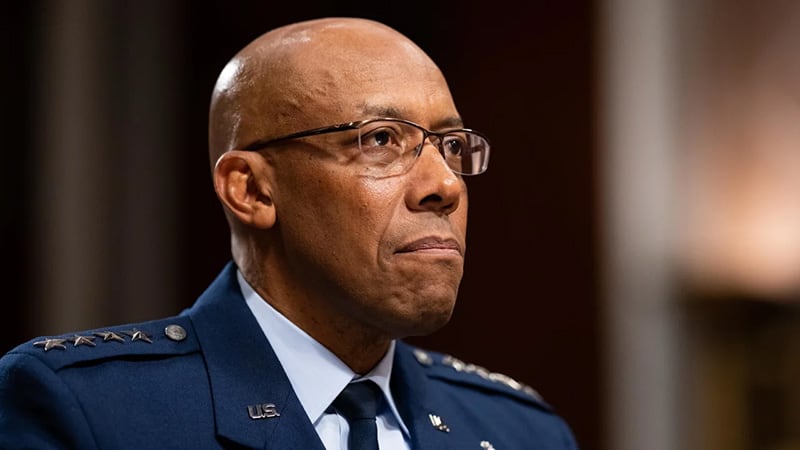 Steve Quayle: “on Brothers & sisters, this might be the most serious BRIEFING we’ve ever presented. Right now, I’m calling on everyone who is reading these words to go into a time of prayer, fasting, and an intense intercession your family's behalf. Excerpts from this private briefing. Please subscribe to his private briefings by going to gensix.com. Yedidah’s Note: Quayle has the highest of insider contacts for his information, and does his own homework to confirm it. So, what you get is also emergency information. In 2004, a friend in Louisiana starting sending me CDs of Quayle’s broadcasts back when he was doing “talk radio” with a man named “Hawk.” I listened to several CDs at a time. I could not stop listening to the Truth, which I knew these two men were giving. Please also go to stevequayle.com, and go over the article lists. NO – don’t read more than Yahuwah gives you peace about. It’s not for just information, but for prayer and your knowledge for survival.“Joe Biden’s recent appointment of a replacement Joint Chief's Chairman, comes the very real possibility of a new American draft – covering a much-expanded age range. What I mean is, with the ridiculous and futile war in Ukraine raging on with no hope of victory, these DIS-United States are about the cannon fodder needed overseas – AND ALSO because no one wants to join our Armed to call for a new draft to replenish Forces any longer. The forced age-range would extend from 18, all the way up to 55 -- just to keep a steady stream of recruits (or bodies) headed to their front lines! GONE are the days pictured in the Captain America film where this country’s best and brightest were pushing each other out of the way to enlist in the first two World Wars. Men, or should I say BOYS, would often lie about their age just to get the chance to serve and die for a nation they were proud of, and a country they believed in. Now, everyone is suspicious of everyone, including the government’s motives and ‘leaders,’ if they can even be called that. If you think America is divided now, wait until they try a new draft, or expanded draft of any kind. The U.S. won’t have enough National Guard Troops to fight the war GOING ON OUR OWN SOIL when sane families everywhere not only refuse to let their children be kidnapped, but when they take up arms in defense of American families!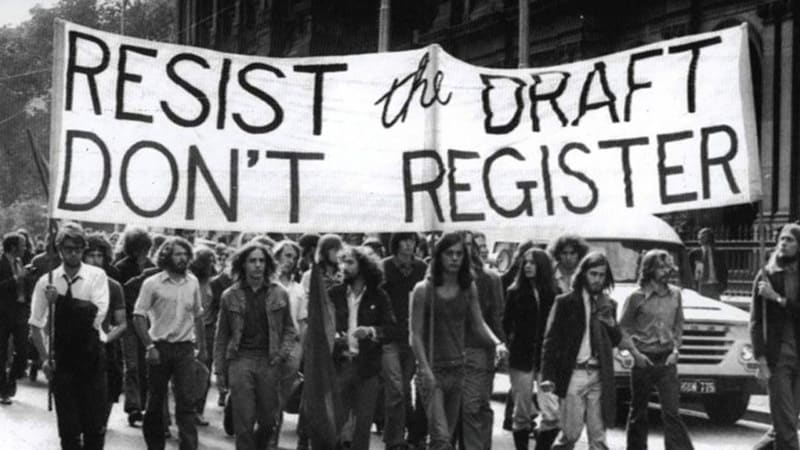 So, what’s the first thing that will be done to everyone in this new draft? Training? Reward? NO – they’ll all get the deadly JAB so that if the Russian or Chinese forces don’t get them, the ‘shots’ administered by their own country surely will! And you can forget any allegiance to the God of the Bible now. The U.S. Armed Services have been actively STUFFED with purple-haired, gender-confused and satanic crazies of every type. If the God of Israel was ever on America’s side in the past, He will NOW certainly turn us over to our enemies for destruction. ‘Rebellion’ is hardly the word for what America has done against the Living God and His ways. We’ve moved beyond Sodom & Gomorrah, and this nation will soon be reduced to a smoldering fire.We’re past the point of no return, yet God will be faithful to those that love Him and have put their trust in His Son Jesus Christ. As I stated above, with all my heart I ask you to fall on our knees in prayer that God Almighty protects His Remnant and delivers them in the day of evil. While we know the times are going to grow ever darker, I’m not a fatalist. No matter what, we must continue to present our requests to God -- and allow the peace that ‘passes all understanding’ to supernaturally over-shadow us, even as we reach the End of the Age!”SPECIAL PDF REPORT: “NEW JOINT CHIEFS CHAIR COULD DEMAND EXPANDED DRAFT!” written by “SCIENCE GUY” … top of the top knowledge that you must know …. Again, subscribe to the private briefings, gensix.com!“WHY THE NEW JOINT CHIEFS OF THE US MILITARY THE UPCOMING DRAFT ARE SO DANGEROUS ESPECIALLY IN THIS TIME PERIOD THIS BRIEFING MIGHT BE A BIT IN YOUR FACE IN SOME POINTS BUT PLEASE READ IT THROUGH BEFORE YOU TOSS IT ASIDE. JOE BIDEN HAS APPOINTED A NEW HEAD OF THE JOINT CHIEFS OF THE US MILITARY. SADLY, THE NEW JCS IS HEAVILY BIASED AGAINST NORMAL WHITE PEOPLE (REVERSE DISCRIMINATION TO BE PRECISE), AND IN ADDITION BECAUSE OF THE DEMANDS OF THE WAR IN UKRAINE THERE WILL BE A REQUIREMENT TO HAVE A NEW DRAFT, WHICH WILL GO WAY BEYOND THE NORMAL EXPECTATIONS OF WHAT A “NORMAL” DRAFT WOULD BE. THIS BRIEFING WILL TOUCH ON ALL THESE TOPICS AND SOME TOPICS COULD HIT NERVES BUT IN THE BRIEFING THE REASONS FOR BEING SO DIRECT ARE TO LET YOU KNOW THE THINKING OF THE PEOPLE BEHIND THE SCENES. 1 THE GOALS OF THE NEW HEAD OF THE JCS: 1.1 INCLUSION OF MINORITIES AND LBGTQ+ BELIEFS ARE AHEAD OF NORMAL KEY QUALIFICATIONS FOR A POSITION OR ADVANCEMENT IN THE US MILITARY AS WELL AS IN GOVERNMENT POSITIONS. (IN SHORT YOUR RACE OR BELIEFS (LBGTQ+) WILL HAVE A HEAVIER WEIGHTING FOR PROMOTIONS AND OR PRIME JOB SLOTS THAN YOUR TECHNICAL SKILLS OR PRIOR PERFORMANCE.) 1.2 AS THE WAR AGAINST RUSSIA IN UKRAINE, AND OTHER PLACES, AS WELL AS IN RUSSIA ITSELF, CONTINUE TO RAMP UP RAPIDLY, THE DEMAND FOR MORE PEOPLE IN THE MILITARY WILL CALL FOR A DRAFT BECAUSE THE VOLUNTEER MILITARY IS NO LONGER WORKING FOR A NUMBER OF REASONS: 1.2.1 THE RECRUITING IS WAY BELOW TARGETS IN ALL BRANCHES OF THE SERVICE. SOME BRANCHES ARE AS MUCH AS 40% BELOW TARGET FOR RECRUITING GOALS. 1.2.2 IN ADDITION THERE ARE SOME OTHER VERY SERIOUS ISSUES WHICH NOT EVEN A NORMAL DRAFT WOULD FIX: 1.2.2.1 THE AMERICAN POPULATION IS LAZY, OVERWEIGHT, AND HEAVY USERS OF “RECREATIONAL DRUGS” (WHICH MESS UP BOTH THE MINDS AND BODIES AND EMOTIONS OF THE USERS) 1.2.2.1.1 THIS PROBLEM CUTS ACROSS ALL ETHNIC GROUPS, AS WELL AS MONETARY BACKGROUND (MEANING ARE THE CHILDREN AND YOUNG ADULTS FROM POOR OR WEALTHY FAMILIES), AS WELL AS DIFFERENT LOCATIONS IN THE COUNTRY ARE COMING IN WITH THE SAME PROBLEMS. 1.2.2.1.2 BOTTOM LINE: ABOUT 50% OF THE PEOPLE WHO DO GO TO SEE THE RECRUITERS ARE REJECTED BECAUSE THEY WOULD NEVER PASS THE BASIC MEDICAL AND HEALTH SCREENING AT THE ENTRANCE. 1.2.2.1.3 ADDITIONALLY THERE IS THE ISSUE OF KEY BASIC EDUCATIONAL DETAILS LIKE READING AND WRITING. A LARGE PERCENTAGE OF THE APPLICANTS COULD NOT EVEN FILL OUT THE PAPERWORK BECAUSE THEIR READING AND WRITING SKILLS WERE SO BAD. (THIS KICKS OUT AN ADDITIONAL 25% OF THE ONES WHO DO BOTHER TO APPLY TO JOIN THE MILITARY) 1.2.3 THIS WILL FORCE THE MILITARY TO GO TO AN EXTENDED DRAFT WHICH WOULD LOOK LIKE THIS: 1.2.3.1 AGE RANGE: 18 TO 55 1.2.3.2 GENDER: MEN AND WOMEN, AS WELL AS PEOPLE WHO ARE MENTALLY CONFUSED AS TO THE REAL GENDER GOD GAVE THEM, BUT THEY WILL GET PREFERRED TREATMENT AND GOOD POSITIONS AS LBGTQ+ BELIEVERS. 1.2.3.3 SPECIAL ATTENTION WILL BE GIVEN TO EXISTING SKILLS WHICH A DRAFTEE MIGHT HAVE LIKE: (VERY IMPORTANT NOTE HERE: DRAFTEES WITH SPECIAL HIGHLY NEEDED SKILLS WILL END UP BYPASSING MANY OF THE NORMAL REQUIREMENTS LIKE FITNESS AND OTHER THINGS BECAUSE MANY OF THE SPECIAL REQUIREMENTS ARE BASED ON MENTAL ABILITY, AND NOT THE ABILITY TO ROLL IN DITCHES AND TRENCHES. THE DEMANDS IN THE MILITARY FOR SPECIALIZED SKILLS IS MORE CRITICAL NOW THAN EVER BEFORE, THAT IS WHY THE MILITARY WILL PULL PEOPLE OUT OF EXISTING JOBS TO FILL SLOTS FOR THE MILITARY.) 1.2.3.3.1 LOGISTICS MANAGEMENT 1.2.3.3.2 COMPUTER PROGRAMMING. 1.2.3.3.3 CYBER SECURITY 1.2.3.3.4 DATA BASE MANAGEMENT 1.2.3.3.5 MECHANICS FOR HEAVY EQUIPMENT LIKE TANKS AND TRUCKS 1.2.3.3.6 TRUCK DRIVERS 1.2.3.3.7 AS WELL AS OTHER SKILLS THE MILITARY DEEMS AS CRITICAL TO MEET THE DEMANDS OF 2023 AND BEYOND. 1.2.3.4 SOME CRITICAL THINGS YOU NEED TO UNDERSTAND ABOUT THE DRAFT: 1.2.3.4.1.1 THERE WILL NOT BE ANY DRAFT EXITS (LIKE 4F MEDICAL OR STUDENT EXCUSE ETC) THIS IS FORCED CONSCRIPTION. 1.2.3.4.1.2 MAKE NO MISTAKE THIS IS SATAN'S PLAN FOR HOW TO CONTROL BIBLE BELIEVING CHRISTIANS UNDER FORCED CONSCRIPTION, BOTH MEN AND WOMEN! 1.2.3.4.1.3 ALL DRAFTED WILL BE FORCED TO TAKE THE JAB, AND CHRISTIANS WILL GET THE MOST DEADLY JAB AVAILABLE. 1.2.3.4.1.4 PARENTS AND THOSE OF DRAFTABLE AGE MUST BEGIN TO SEEK GOD FOR HIS STRATEGY TO SPARE AND HIDE THEIR CHILDREN BY MOVING THEM AND HIDING THEM. DO NOT WAIT BEGIN THE PROCESS NOW!!! 1.2.3.4.1.5 REMEMBER RACHEL WEEPING FOR HER CHILDREN BECAUSE THEY WERE DESTROYED, EXCEPT MOSES. 1.2.3.4.1.6 THE SAME SATAN WHO SOUGHT TO DESTROY JESUS BY THE GOVERNORS DECREE TO KILL ALL THE FIRST-BORN MALE CHILDREN WANTS TO DO THE SAME TO YOU AND YOUR FAMILY. 1.2.3.4.1.7 THIS TIME WILL BE WORSE, MOSES WAS HIDDEN AND JESUS, MARY AND JOSEPH WERE LED BY THE ANGEL OF THE LORD INTO EGYPT, UNTIL THE APPOINTED TIME FOR HIS RETURN AFTER HAROD DIED. 1.2.3.4.1.8 THIS IS SATAN'S PLAN FOR THE END TIME SLAUGHTER OF GODS HERITAGE OUR CHILDREN, AND THE FOLLOWERS OF JESUS. BOTH MALE AND FEMALE, FLEEING IS NOT COWARDICE BUT WISDOM MULTIPLIED, AND RESISTING SATAN, IT IS YOUR RIGHT AS WELL AS YOUR RESPONSIBILITY TO FOLLOW THE COMMANDS OF JESUS TO USE HIS AUTHORITY FOR SAVING THE REMNANT! 1.2.3.4.1.9 AS PAUL THE APOSTLE STATED, ANY MAN THAT DOESN'T PROVIDE FOR HIS FAMILY WHICH INCLUDES PROTECTING THEIR LIVES AS A RESPONSIBILITY IS WORSE THAN AN INFIDEL! SEEK GOD FOR HIS WISDOM & PLANNING, PROTECTION AND PROVISION NOW! 2 SAD TO SAY BUT THIS NEXT TOPIC IS CRITICAL FOR ALL READERS TO REALIZE IS HAPPENING ALREADY BEHIND YOUR BACK AND HIDDEN IN PLAIN VIEW IN FRONT OF YOU: THE USA IS BEING SET UP FOR RACE AND GENDER WARFARE WHICH MEANS THE FOLLOWING, MINORITIES SUCH AS: 2.1 BLACKS, ASIANS, HISPANICS, AND OTHER MINORITY RACES WILL BE PUT AHEAD OF WHITE PEOPLE SIMPLY BECAUSE OF THEIR RACE AND NOT BECAUSE OF QUALIFICATIONS. 2.2 LBGTQ+ BELIEVERS WILL GET SPECIAL MINORITY STATUS AS WELL AND AHEAD OF NORMAL NON-LBGTQ+ MEN AND WOMEN. 2.3 I AM SAD TO REPORT THAT THE STANDING JOKE IN GOVERNMENT RECRUITING BEHIND CLOSED DOORS IS THIS: “IF YOU CAN FIND A MINORITY LBGTQ+ PREGNANT CATHOLIC NUN TO PLACE IN YOUR DEPARTMENT YOU HAVE HIT THE JACKPOT.” THAT STATEMENT WAS TOLD TO ME MANY TIMES IN WASHINGTON DC BEHIND CLOSED DOORS AS RECRUITERS FROM THE MILITARY AND ALL THE GOVERNMENT AGENCIES LAMENTED THAT IT WAS MORE-EASY TO HIRE A PERSON WHO COULD NOT READ THAN IT WAS TO HIRE A PHD WITH THE SKILLS TO DO THE JOBS THEIR AGENCY WAS REQUIRED TO DO. 2.4THE CURRENT GOVERNMENT HIRING PRACTICES WILL SOON BE FORCED ON THE BIGGER COMPANIES AND AS TIME GOES FORWARD THIS WILL BE FORCED ON ALL COMPANIES. 3 IF YOU READ THE HANDWRITING ON THE WALL, YOU WILL REALIZE THAT THE NEXT CIVIL WAR IN THE USA WILL BE COMPLEX FOR THE FOLLOWING REASONS: 3.1 IT WILL BE CHRISTIANS VS NON-CHRISTIANS (AND IF YOU ARE WHITE OR BLACK OR OTHER MINORITY), IT WILL NOT MATTER BECAUSE BY DECLARING YOUR FAITH AS A CHRISTIAN PUTS YOU IN A VERY SMALL GROUP WHICH MANY OTHER GROUPS WOULD LIKE TO ELIMINATE. NOTE: AS CHRISTIANS WE HAVE THE RIGHT, AND WE HAVE BEEN COMMANDED BY JESUS, TO BY FAITH USE THE AUTHORITY OF JESUS TO OVERCOME ALL EVIL AROUND US IN THE WORLD. IN ALL SITUATIONS IN WHICH WE FIND OURSELVES, WE ARE TO CALL UPON THE AUTHORITY OF JESUS TO MOVE THE “MOUNTAINS” OUT OF OUR PATHWAY AHEAD, AND KEEP WALKING WITH JESUS. 3.2 THE NEXT GROUPINGS WE WILL SEE IN THE MULTIFACETED CIVIL WAR WILL BE THE NON-CHRISTIANS DIVIDED AS FOLLOWS: 3.2.1 WHITES 3.2.2 BLACKS 3.2.3 HISPANICS 3.2.4 ASIANS 3.2.5 OTHER MINORITIES 3.2.6 LBGTQ+ GROUPS 3.3 EACH OF THOSE GROUPS HAVE AXES TO GRIND AND AS THINGS MOVE FORWARD THE DIVISIONS WILL BECOME DEEPER AND MORE PROFOUND NATIONWIDE, AND THE ALREADY DIVIDED NATION WILL BECOME WARRING TRIBAL GROUPS. 3.4 IN ADDITION, THERE ARE OTHER THINGS AT WORK LIKE THE FOLLOWING: 3.4.1 FORCED STERILIZATION OF PEOPLE BECAUSE OF JABS OR VIRUSES OR BACTERIA COMING ACROSS THE SOUTHERN BORDER, WHICH ARE TREATMENT RESISTANT. THIS WILL THEN SKEW THE BIRTH RATES SO THAT THE COUNTRY HAS AN ENTIRELY DIFFERENT ETHNIC COMPOSITION THAN IT CURRENTLY HAS. (PLEASE NOTE: WHEN NUCLEAR WAR HITS ALL THE HOPES OF THE ELITES REGARDING FORCED STERILIZATION AND ETHNIC COMPOSITION CHANGES AND MAKEUP OF THE LAND WILL BECOME WORTHLESS BECAUSE THE PEOPLE WILL BE DEAD, AND ALL THOSE WHO CROSS THE BORDER INTO RADIATION CONTAMINATED AREAS WILL THEMSELVES BECOME STERILE AND OR DEAD DUE TO THE RADIATION.) 3.4.2 ALL CHRISTIANS READING THIS BRIEFING SHOULD BREATH A SIGH OF RELIEF BECAUSE IF YOU WALK WITH JESUS FAITHFULLY AND FOLLOW HIS LEADING FAITHFULLY THEN YOU WILL BE PROTECTED BECAUSE THAT IS ONE OF THE PROMISES OF GOD. (IMPORTANT NOTE: GOD NEVER SAID FOR YOU TO TAKE UNTESTED OR FAKE VACCINES JUST BECAUSE EVERYONE AROUND YOU IS DOING IT!! YOU ARE TO TRUST JESUS 100% IN ALL THINGS AT ALL TIMES AND JESUS WILL PROTECT YOU!!!) (REMEMBER: GOD FED THE HEBREWS FOOD AND WATER FOR 40 YEARS IN THE DESERT AND NEVER MISSED A DAY OF FOOD OR WATER FOR THEM IN THAT TIME. IF GOD DID IT THEN HE CAN DO IT AGAIN FOR YOU NO MATTER WHAT YOUR SITUATION IS, IF YOU ARE FAITHFULLY WALKING WITH JESUS ALL THE WAY!!) BE SURE YOU HAVE A CLEAN HEART IN FRONT OF JESUS SO YOU CAN CLAIM HIS PROTECTION AND AUTHORITY IN THESE VERY EVIL DAYS.”     Please don’t depend on me to send you this kind of information on everything you need to hear. Do your own research. But, don’t waste your time. Do it with those born-again, Spirit-filled, children of Yahuwah “watchmen” who are speaking from His Word to prepare you! The Watchmen of Yahuwah are now seeing “eye to eye.” Isaiah 52!In the love of Yahuwah and Yahushua, Chag Sameach! Yedidah - October 6, 2023